СодержаниеОписание компетенции «Портной»1.1 Актуальность компетенцииПортной (от др.рус. порть – нарез или кусок ткани, одежда) – в первоначальном значении -  ремесленная профессия по изготовлению одежды из текстильных полотен.В настоящее время  «Портной» - творческая профессия в сфере оказания услуг населению, набирающая все большую популярность на рынке труда. Портной изготавливает по индивидуальным заказам швейные изделия различного назначения и для различных категорий населения. В профессии портного можно выделить ряд специализаций: специалист по пошиву верхней одежды, легкой одежды, изделий из кожи, меха и др., но он может быть и универсальным мастером. Портной отличается от швеи более высокой квалификацией, он может изготовить  изделие от начала и до конца, включая раскрой изделия по готовым лекалам.Современный портной - это дизайнер с оригинальными идеями, который для каждого клиента способен придумать и изготовить одежду с учётом индивидуальных требований. В наше время, когда индивидуальность личности приобретает всё большую ценность, эта профессия востребована, как никогда. Ведь искусство портного помогает человеку создать свой неповторимый образ, выразить внутренний мир с помощью одежды. Хороший портной - это и психолог, и дизайнер; мастер своего дела, который может помочь человеку найти свой стиль, придать уверенность в себе, сделать мир вокруг красивее, ярче, интереснее!Актуальность компетенции подтверждается Постановлением Ростовского правительства от 15.02.2016 № 80 «Об утверждении Регионального перечня наиболее востребованных на рынке труда, новых и перспективных профессий, требующих среднего профессионального образования», в числе которых есть и профессия Портной1.2. Ссылка на образовательный и/или профессиональный стандарт.Задание разработано для категории «студенты» и отвечает требованиям ФГОС  29.01.07 Портной, а также требованиям профессионального стандарта, утверждённого приказом  Министерства труда и социальной защиты РФ от 24 декабря 2015 г. № 1124н "Об утверждении профессионального стандарта «Специалист по моделированию и конструированию швейных, трикотажных, меховых, кожаных изделий по индивидуальным заказам», зарегистрированного  в Минюсте РФ 26 января 2016 г. Регистрационный № 40792Требования к квалификацииУчастники регионального этапа категории «студенты» должны знать:- форму деталей кроя блузки, - названия деталей кроя блузки, - определение долевой и уточной нити, - заправкууниверсального и специальногошвейного оборудования; - причинывозникновения неполадок и способы их устранения; - регулировку натяженияверхней и нижней нитей;- оборудование для влажно-тепловыхработ и способы ухода заним;- правила безопасного труда и пожарной безопасности привыполнении различных видов работ;- современное оборудование;- технологический процессизготовления блузки;- технические требования квыполнению операций ВТО блузки; уметь:- сопоставлять наличие количествадеталей кроя с эскизом блузки;- визуально определять правильность выкраивания деталей; -заправлять, налаживать и проводитьмелкий ремонт швейногооборудования; - пользоватьсяоборудованием для выполнениявлажно-тепловых работ; - соблюдатьтребования безопасного труда нарабочих местах и правила пожарнойбезопасности в мастерских;- выбиратьтехнологическуюпоследовательность обработкишвейного изделия в соответствии сизготавливаемой модельюиндивидуально; - применятьсовременные методы обработкиблузки; - читать технический рисунок; выполнять операции влажно-тепловой обработки в соответствии снормативными требованиями;- пользоваться инструкционно-технологическими картами;- пользоваться техническимиусловиями; - выполнять внутренние,краевые и отделочные швы.обладать профессиональными  компетенциями:ПК 1.1. Проверять наличие деталейкроя в соответствии с эскизом.ПК 1.4. Выполнять поэтапнуюобработку швейных изделийразличного ассортимента на машинахили вручную индивидуально.ПК 1.5. Формировать объемнуюформу полуфабриката изделия сиспользованием оборудования длявлажно-тепловой обработки.ПК 1.6. Соблюдать правилабезопасности труда.ПК 1.7. Пользоваться технической,технологической и нормативнойдокументацией.ПК 2.1. Выполнять поузловойконтроль качества швейного изделия.ПК 2.2. Определять причинывозникновения дефектов приизготовлении изделий.ПК 2.3. Предупреждать и устранятьдефекты швейной обработкиПК 3.4. Соблюдать правилабезопасности труда.2. Конкурсное задание2.1. Краткое описание заданияПошив женской блузки из плотной хлопчатобумажной или льняной смесовой  ткани, прямого силуэта с полупоясами, завязывающимися на спинке, с цельнокроеными рукавами.2.2 Структура и подробное описание конкурсного заданияПошив женской блузкиЗадание выполняется  в течение одного дня. Время выполнения: 4 часа. Задание заключается в изготовлении женской блузки. Каждому участнику предоставляются одинаковый крой деталей блузки, из одной и той же ткани, одинаковое оборудование.Для обеспечения равных условий участникам запрещается использовать на площадке иное оборудование и материалы, кроме тех, что предоставлены организаторами. Содержание швейной коробки, должно соответствовать инфраструктурному листу.По истечении отведенного времени участник должен сдать готовую или не готовую работу, для оценивания экспертами. Работа представляется на манекене.Описание внешнего вида  моделиБлузка женская повседневная из плотной хлопчатобумажной или льняной смесовой ткани прямого силуэта с цельнокроеными рукавами. Прилегание в области талии достигается завязывающимися на спинке полупоясами, вставленными в швы рельефов переда.Перед: рельефы от плечевого шва до низа изделия, поперечное членение ниже линии талии. На нижней части имеется накладной карман с двумя наклонными входами длиной 15 см; на верхней - средний шов с разрезом от горловины. Длина разреза 11 см. Горловина переда обработана цельнокроеным подбортом.Спинка со средним швом. Длина блузки по среднему шву - 68,0 см. Горловина спинки обработана обтачкой, ширина обтачки в готовом виде – 4 см.Рукава цельнокроеные. По низу рукавов притачные замкнутые манжеты. Длина цельнокроеного рукава от горловины до манжеты - 41 см. Ширина манжет в готовом виде 7,0 см.Низ блузки обработан швом вподгибку с открытым обмётанным срезом. Ширина подгибки  2 см.По линиям входа в карман, шву соединения верхней и нижней частей переда, швам притачивания манжет прострочены строчки - ширина шва 0,5 см По низу изделия прострочена строчка – ширина шва 1,5 см Эскиз модели  и спецификация деталей кроя в Приложении 1Данное  описание  может быть изменено для выполнения на конкурсной площадке в соответствии с Положением об организации и проведении конкурсов по профессиональному мастерству среди инвалидов и лиц с ограниченными возможностями здоровья «Абилимпикс» на 2018 – 2020 годы в рамках  30% измененийВозможные  изменения: способ обработки горловины; ширина строчки по линии входа в карман, способ обработки манжет2.3. Последовательность выполнения заданияДанная последовательность является рекомендуемой. Конкурсанты имеют право вносить в неё изменения, не влияющие на качество готового изделия. 2.4. Критерии оценки выполнения заданияВ таблице приведён перечень критериев оценивания и их максимальный балл. Максимальное количество  баллов,  которое  может получить  участник  –100 баллов Распределение баллов по видам работы:Содержание рабочего места и соблюдение правил техники безопасности оцениваются во время выполнения конкурсного задания на площадке, остальные виды работ по завершении выполнения конкурсного заданияВ случае наличия дефектов, нарушения правил охраны труда и техники безопасности, отклонений от заданных технологических параметров оценка осуществляется путём частичного или полного снятия баллов от максимального значения по соответствующей позиции. Шаг снижения максимального балла  - 0.5Победителем становится участник, набравший наибольшее количество баллов. В случае равного количества набранных баллов победа присуждается тому, кто сдал выполненное задание раньше3.Перечень используемого оборудования, инструментов и расходных материаловПЕРЕЧЕНЬ ОБОРУДОВАНИЯ НА 1-ГО УЧАСТНИКА (конкурсная площадка)• Рабочий стол с гладкой поверхностью;• Стул; регулируемый по высоте• Промышленная универсальная швейная машина;• Оверлок промышленный(1 ед. на 2 участников);• Светильник местный;• Гладильная доска;• Утюг;• Портновский манекен с подставкой 44-46 размера;• Электрическая розетка (3 не менее 60 Вт, 220 W);• Вешалка-плечикиМусорная корзинаЕсли участнику требуется адаптированное (например, по росту) рабочее место  , необходимо сообщить об этом организаторам заблаговременноУчастник может пользоваться дополнительными инструментами/приспособлениями, которые необходимы ему в связи с особенностями здоровья. Это могут быть, например, ножницы для левой руки, иглы с увеличенным ушком для слабовидящих, личные напёрстки, если предоставленные организаторами не подходят по размеру и т.д. В любом случае, использование этих средств должно быть заранее согласовано.4. Минимальные требования к оснащению рабочих мест с учётом основных нозологийОсобые условия: Помещение, где проходит соревнование, должно быть оснащено современными мультимедийными средствами (компьютер, проектор, экран, видеокамера), а также соответствовать требованиям «доступной среды». Для каждого участника предусматривается индивидуальное рабочее место, соответствующие требованиям охраны труда и техники безопасности. Расположение и оснащение рабочих мест производится  с учетом особых потребностей инвалидов и лиц с ограниченными возможностями здоровья в соответствии с рекомендациями для различных нозологических групп.На площадке соревнований по желанию (необходимости) каждому участнику предоставляется медицинское сопровождение.При наличии участников с нарушением слуха – обязательно присутствие сурдопереводчика.В соответствии с медицинскими показаниями участникам может быть разрешено использовать необходимое оборудование – дополнительные источники освещения, увеличивающие линзы и т.п. Всё должно быть заранее согласовано с экспертами5. Требования охраны труда и техники безопасностиТребования по охране труда перед началом работыПеред началом работы портной должен:-проверить перед использованием СИЗ их исправность, отсутствие внешних повреждений;-застегнуть пуговицы спецодежды, волосы подобрать под головной убор;-проверить достаточность освещенности рабочего места и подходов к нему, отсутствие слепящего эффекта;-проверить наличие инструмента, приспособлений и материалов;-все детали кроя, изделия и инструменты расположить на рабочем месте в порядке, удобном для работы;-проверить режущую часть ножниц, должна быть правильно произведена заточка;-осмотреть стул и проверить его устойчивость.Перед началом работы на швейных машинах, оверлоках и другом швейном оборудовании портной должен:-визуальным осмотром проверить отсутствие повреждений швейного оборудования, целостность питающих кабелей, штепсельных соединений;-визуальным осмотром проверить установку защитного заземления;-при отключенном электропитании привода швейного оборудования убедиться установлена ли лапка с предохранителем от прокола пальцев, убедиться имеются ли ограждения на вращающихся частях швейной машины;-перед выполнением пробной операции, удалить шпульный колпачок и игольную нитку;-убедиться в исправности пускового устройства и правильности направления вращения маховика;-убедиться в отсутствии посторонних лиц в рабочей зоне.Во время выполнения пробной операции, при заметных изменениях в работе швейного оборудования,        сразу        отключить        двигатель        привода,        доложить        непосредственному руководителю (эксперту) и до устранения всех неисправностей к работе не приступать.Перед началом работы на электропаровых утюгах с подключенным парогенератором:-визуальным осмотром проверить изоляцию утюга, штепсельной розетки и вилки, наличие и исправность подставки, пульверизатора, диэлектрического коврика;-во время выполнения пробной операции, при заметных изменениях в работе электропарового утюга и парогенератора, сразу отключить оборудование от электросети, доложить непосредственному руководителю и до устранения неисправностей к работе не приступать.Техническое обслуживание, ремонт, наладка проводится только специально обученным персоналом.Требования по охране труда при выполнении ручных работПри выполнении работ портной обязан:-работу выполнять согласно технологическому процессу;-при работе с иглой пользоваться наперстком;-обрезку нитей производить ножницами;-в течение всего рабочего дня содержать рабочее место в чистоте и порядке, не загромождать проходы полуфабрикатами и готовыми изделиями;-работать при достаточности освещения на рабочем месте;-не допускать к рабочему месту посторонних лиц;-при выполнении ремонта одежды осмотреть карманы, лацканы и т.д. во избежание травм оставленными в одежде острыми предметами;-прежде чем стачивать изделие, необходимо проверить, не оставалось ли в ткани булавки или иголки.Портному не допускается:-отвлекаться и отвлекать других работников посторонними разговорами;-класть ручной инструмент (ножницы и т.п.) и приспособления в карман;-оставлять иглы, ручной инструмент на изделии при временном прекращении работы;-производить обрыв нити лезвием, зубами.При работе на швейных машинах, оверлоках и другом швейном оборудовании портной обязан:-пускать машину плавным нажатием на педаль;-подачу материала к иглодержателю производить равномерно, без рывков, прошивать утолщенные места на пониженных оборотах (так как игла может сломаться и поранить);-прокладывая строчку, изделие придерживать двумя руками по обе стороны от иглы во избежание попадания пальцев рук под иглу;-заправку верхней и нижней нити, смену иглы, смазку швейной машины производить только при выключенном электродвигателе, сняв ногу с пусковой педали;-при замене иглы убедиться в надежности ее крепления;-постоянно следить за креплением нажимной лапки и в случае ослабевания закрепить ее.Портной должен отключить выключатель питания или полностью отключить швейное оборудование из электросети при:-заправке нитки в иголку или замене шпульки;-замене иглы, лапки, игольной пластины и других деталей;-ремонте или наладке;-оставлении (даже на короткое время) рабочего места;При работе на швейных машинах, оверлоках и другом швейном оборудовании не допускается:-наклоняться низко к швейному оборудованию во избежание захвата ею волос и головного убора;-тормозить или ускорять швейное оборудование рукой за маховое колесо;-касаться иглы на ходу машины;-бросать на пол отработанные или сломанные иглы;-открывать, снимать ограждающие устройства и приспособления;-класть около вращающихся частей швейного оборудования ручной инструмент и посторонние предметы;-использовать затупленную или искривленную иглу.При работе на электропаровых утюгах с подключенным парогенератором портной обязан:-работать осторожно, во избежание ожогов, порчи изделий и возникновения загораний, не перегревая его;-при перегреве, выключить утюг для его постепенного охлаждения;-отключать оборудование, держась за штепсельную вилку;-следить за кабелем (проводом), он должен находиться в подвешенном состоянии.При работе на электропаровых утюгах с подключенным парогенератором не допускается:-выдергивать шнур из розетки, держась за токоведущий кабель (провод);-охлаждать утюг водой;-ронять утюг или стучать по обрабатываемому изделию;-касаний кабеля (провода) с горячим корпусом утюга или горячих предметов.Требования по охране труда по окончании работы. По окончании работы портной обязан:-отключить швейное оборудование, держась за штепсельную вилку и дождаться полной его остановки;-вычистить машину;-убрать в специально выделенные места хранения все приспособления и инструмент (ножницы, отвертку, масленку и т.п.), применяемые в работе;-при отключении электропитания электропаровых утюгов с подключенным парогенератором отключить выключатель электропитания паровых утюгов, отключить выключатель «Сеть», вынуть вилку кабеля (провода) из розетки держась за штепсельную вилку, стравить пар из парогенератора через подсоединенный шланг в холодную воду.Привести в порядок рабочее место и территорию вокруг него;Отключить рабочее освещение;Сообщить	своему	непосредственному	руководителю(эксперту)	обовсехнеисправностях, возникших во время работы, и принятых мерах по их устранению.Снять рабочую одежду, специальную обувь и другие СИЗ и убрать их в установленные места хранения.Вымыть руки водой с моющим средствомТребования по охране труда в аварийных ситуацияхПри возникновении аварийной ситуации портной обязан:-остановить работу, отключить используемые при работе электрическое оборудование, принять меры к эвакуации людей из опасной зоны и вызвать аварийные службы;-сообщить	о	происшествии	непосредственному	руководителю	(эксперту),ответственному за безопасную эксплуатацию оборудования;-принять меры по устранению причин аварийной ситуации.При аварии электроснабжения, прорыве трубопровода, необходимо прекратить работу и вызвать соответствующую аварийную службу.Возобновление работы допускается только после устранения причин, приведших к аварийной ситуации и (или) несчастному случаю.В случае возникновения пожара или загорания необходимо:-прекратить работу;-обесточить электроприборы;- сообщить о происшествии непосредственному руководителю или другому должностному лицу организации. При невозможности устранения очага пожара необходимо сообщить о нем в подразделение по чрезвычайным ситуациям;-в случае угрозы здоровью и (или) жизни немедленно покинуть место пожара по путям эвакуации.При несчастном случае необходимо:-принять меры по предотвращению воздействия травмирующих факторов на потерпевшего, оказанию потерпевшему первой помощи, вызову на место происшествия медицинских работников или доставке потерпевшего в организацию здравоохранения;-обеспечить до начала расследования сохранность обстановки на месте происшествия, если не существует угрозы жизни и здоровью окружающих;-сообщить о несчастном случае непосредственному руководителю или другому должностному лицу.В случае получения травмы и (или) внезапного ухудшения здоровья (усиления сердцебиения, появления головной боли и другого) портной должен прекратить работу, отключить оборудование, сообщить об этом непосредственному руководителю (эксперту) или другому должностному лицу и при необходимости обратиться к врачу.Приложение 1Технический рисунок модели блузки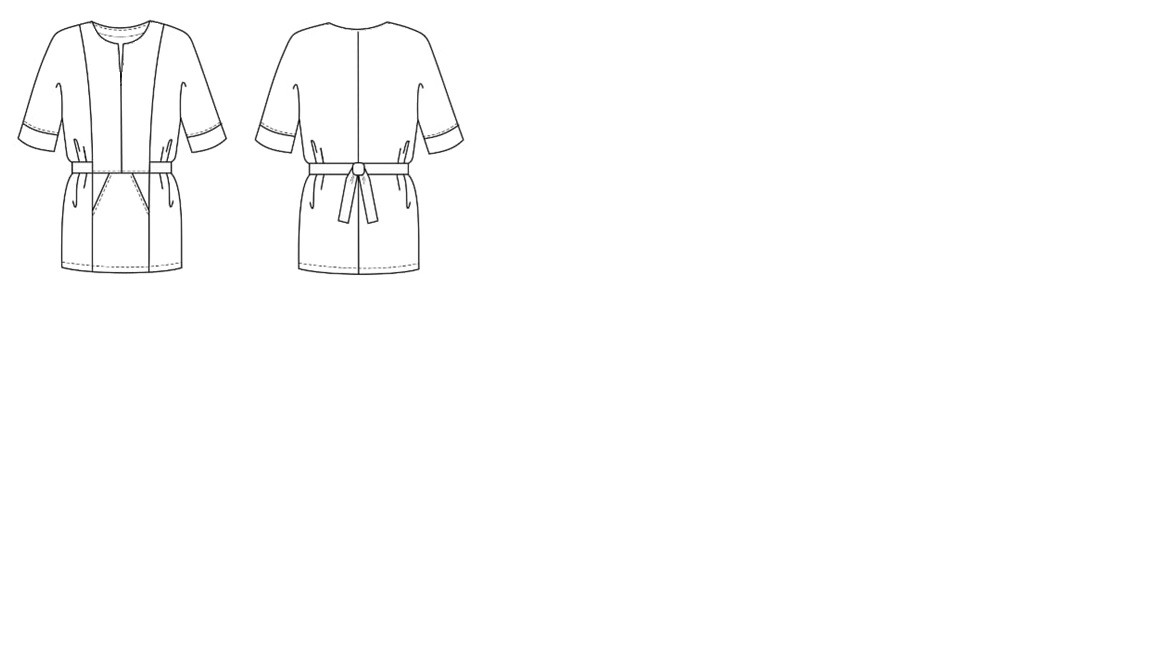 Спецификация деталей крояОписание компетенции «Портной»1.1 Актуальность компетенции1.2.Ссылка на образовательный и профессиональный стандарт31.3. Требования к квалификации. 42. Конкурсное задание2.1.Краткое описание задания2. 2 Структура и подробное описание задания52.3. Последовательность выполнения задания52.4. Критерии оценки выполнения задания63.Перечень используемого оборудования, инструментов и расходных материалов104. Минимальные требования к оснащению рабочих мест с учётом основных нозологий5 Требования охраны труда и техники безопасности1214Приложение 1 Технический рисунок модели блузкиСпецификация деталей кроя из основного материала18№                                                                                             Наименование операцииНаименование операции1 Продублировать обтачки горловины, манжеты2 Обработать мелкие детали: обтачки, полупояса, манжеты3.Обработать средние срезы спинки стачным швом4.Обработать карманы 5.Обработать средний шов верхней части переда и разрез6Соединить верхнюю и нижнюю часть переда7Обработать рельефы переда, вставив полупояса8Обработать  плечевые срезы стачным швом9Обработать срез горловины обтачным  швом10.Обработать боковые срезы и нижние швы рукавов стачным швом11.Обработать срезы низа рукавов притачными манжетами12Обработать срез низа изделия13Выполнить окончательную ВТО изделияКритерииМаксимальный баллКритерииМаксимальный балл1. Соблюдение заданных основных параметров242 Обработка  кармана83  Выполнение обработки полупоясов74 Выполнение обработки рельефных швов55  Обработка плечевых швов56  Обработка горловины и разреза107Обработка боковых и среднего швов спинки68 Обработка низа рукава86. Обработка низа изделия68.Выполнение ВТО139. Содержание рабочего места310. Соблюдение безопасных условий труда5Всего100ПЕРЕЧЕНЬ РАСХОДНЫХ МАТЕРИАЛОВ НА 1 УЧАСТНИКА (ПРЕДОСТАВЛЯЮТСЯ ОРГАНИЗАТОРАМИ)ПЕРЕЧЕНЬ РАСХОДНЫХ МАТЕРИАЛОВ НА 1 УЧАСТНИКА (ПРЕДОСТАВЛЯЮТСЯ ОРГАНИЗАТОРАМИ)ПЕРЕЧЕНЬ РАСХОДНЫХ МАТЕРИАЛОВ НА 1 УЧАСТНИКА (ПРЕДОСТАВЛЯЮТСЯ ОРГАНИЗАТОРАМИ)ПЕРЕЧЕНЬ РАСХОДНЫХ МАТЕРИАЛОВ НА 1 УЧАСТНИКА (ПРЕДОСТАВЛЯЮТСЯ ОРГАНИЗАТОРАМИ)ПЕРЕЧЕНЬ РАСХОДНЫХ МАТЕРИАЛОВ НА 1 УЧАСТНИКА (ПРЕДОСТАВЛЯЮТСЯ ОРГАНИЗАТОРАМИ)ПЕРЕЧЕНЬ РАСХОДНЫХ МАТЕРИАЛОВ НА 1 УЧАСТНИКА (ПРЕДОСТАВЛЯЮТСЯ ОРГАНИЗАТОРАМИ)ПЕРЕЧЕНЬ РАСХОДНЫХ МАТЕРИАЛОВ НА 1 УЧАСТНИКА (ПРЕДОСТАВЛЯЮТСЯ ОРГАНИЗАТОРАМИ)ПЕРЕЧЕНЬ РАСХОДНЫХ МАТЕРИАЛОВ НА 1 УЧАСТНИКА (ПРЕДОСТАВЛЯЮТСЯ ОРГАНИЗАТОРАМИ)№НаименованиеСсылка на сайт с тех. характеристикамилибо тех. характеристики оборудования,инструментовСсылка на сайт с тех. характеристикамилибо тех. характеристики оборудования,инструментовСсылка на сайт с тех. характеристикамилибо тех. характеристики оборудования,инструментовЕд. измеренияЕд. измеренияКол-во1Плотная хлопчатобумажная или льняная смесовая ткань светлых тоновВ зависимости от наличия на складе или в магазинеВ зависимости от наличия на складе или в магазинеВ зависимости от наличия на складе или в магазинеКомплект крояКомплект кроя12НиткиВ цвет ткани, маленькие бобиныВ цвет ткани, маленькие бобиныВ цвет ткани, маленькие бобиныКомплектКомплект1ОБОРУДОВАНИЕ И ИНСТРУМЕНТЫ НА КАЖДОГО УЧАСТНИКА (ПРЕДОСТАВЛЯЮТСЯ ОРГАНИЗАТОРАМИ)ОБОРУДОВАНИЕ И ИНСТРУМЕНТЫ НА КАЖДОГО УЧАСТНИКА (ПРЕДОСТАВЛЯЮТСЯ ОРГАНИЗАТОРАМИ)ОБОРУДОВАНИЕ И ИНСТРУМЕНТЫ НА КАЖДОГО УЧАСТНИКА (ПРЕДОСТАВЛЯЮТСЯ ОРГАНИЗАТОРАМИ)ОБОРУДОВАНИЕ И ИНСТРУМЕНТЫ НА КАЖДОГО УЧАСТНИКА (ПРЕДОСТАВЛЯЮТСЯ ОРГАНИЗАТОРАМИ)ОБОРУДОВАНИЕ И ИНСТРУМЕНТЫ НА КАЖДОГО УЧАСТНИКА (ПРЕДОСТАВЛЯЮТСЯ ОРГАНИЗАТОРАМИ)ОБОРУДОВАНИЕ И ИНСТРУМЕНТЫ НА КАЖДОГО УЧАСТНИКА (ПРЕДОСТАВЛЯЮТСЯ ОРГАНИЗАТОРАМИ)ОБОРУДОВАНИЕ И ИНСТРУМЕНТЫ НА КАЖДОГО УЧАСТНИКА (ПРЕДОСТАВЛЯЮТСЯ ОРГАНИЗАТОРАМИ)ОБОРУДОВАНИЕ И ИНСТРУМЕНТЫ НА КАЖДОГО УЧАСТНИКА (ПРЕДОСТАВЛЯЮТСЯ ОРГАНИЗАТОРАМИ)1КоробочкаХранение инструментовХранение инструментовХранение инструментовХранение инструментовШт.12НожницыВыполнение мелких работВыполнение мелких работВыполнение мелких работВыполнение мелких работШт.13Портновский мел (обмылок)Перенос линийПеренос линийПеренос линийПеренос линийШт.14ЛинейкаНе более 50 смНе более 50 смНе более 50 смНе более 50 смШт.15Сантиметровая лентаПроверка заданных параметровПроверка заданных параметровПроверка заданных параметровПроверка заданных параметровШт.16Иглы для ручных работВыполнение ручных работВыполнение ручных работВыполнение ручных работВыполнение ручных работШт.27Булавки портновскиеВыполнение ручных работВыполнение ручных работВыполнение ручных работВыполнение ручных работУпаковка18Катушка нитокВыполнение ручных работВыполнение ручных работВыполнение ручных работВыполнение ручных работШт.19НаперстокВыполнение ручных работВыполнение ручных работВыполнение ручных работВыполнение ручных работШт.110Приспособлениедля распарыванияУдаление ненужных стежков и строчекУдаление ненужных стежков и строчекУдаление ненужных стежков и строчекУдаление ненужных стежков и строчекШт.111КолышекВывертывание и выправление углов   Вывертывание и выправление углов   Вывертывание и выправление углов   Вывертывание и выправление углов   Шт.112ПроутюжильникДля выполнения влажно тепловых работДля выполнения влажно тепловых работДля выполнения влажно тепловых работДля выполнения влажно тепловых работШт.113Фартук, косынка(резинка для длинных волос).Личная специальная одежда для конкурсантаЛичная специальная одежда для конкурсантаЛичная специальная одежда для конкурсантаЛичная специальная одежда для конкурсантаКомплект1РАСХОДНЫЕ МАТЕРИАЛЫ И ОБОРУДОВАНИЕ, ЗАПРЕЩЕННЫЕ НА ПЛОЩАДКЕРАСХОДНЫЕ МАТЕРИАЛЫ И ОБОРУДОВАНИЕ, ЗАПРЕЩЕННЫЕ НА ПЛОЩАДКЕРАСХОДНЫЕ МАТЕРИАЛЫ И ОБОРУДОВАНИЕ, ЗАПРЕЩЕННЫЕ НА ПЛОЩАДКЕРАСХОДНЫЕ МАТЕРИАЛЫ И ОБОРУДОВАНИЕ, ЗАПРЕЩЕННЫЕ НА ПЛОЩАДКЕРАСХОДНЫЕ МАТЕРИАЛЫ И ОБОРУДОВАНИЕ, ЗАПРЕЩЕННЫЕ НА ПЛОЩАДКЕРАСХОДНЫЕ МАТЕРИАЛЫ И ОБОРУДОВАНИЕ, ЗАПРЕЩЕННЫЕ НА ПЛОЩАДКЕРАСХОДНЫЕ МАТЕРИАЛЫ И ОБОРУДОВАНИЕ, ЗАПРЕЩЕННЫЕ НА ПЛОЩАДКЕРАСХОДНЫЕ МАТЕРИАЛЫ И ОБОРУДОВАНИЕ, ЗАПРЕЩЕННЫЕ НА ПЛОЩАДКЕ1Колодки Колодки Утюжильные работы2ПриспособленияПриспособленияне согласованные  с жюри до начала соревнованийПлощадь, м.кв.Площадь, м.кв.Ширина        прохода        между рабочими местами, м.Специализированное оборудование, количество.*Рабочее        место участника               с нарушением слухаРабочее        место участника               с нарушением слухаПлощадь зоны на 1 учащегося следует принимать не менее 2,5 м2; При кабинетах должны предусматриваться лаборантские площадью не менее 16 м2.Площадь зоны на 1 учащегося следует принимать не менее 2,5 м2; При кабинетах должны предусматриваться лаборантские площадью не менее 16 м2.В специализированных учебных заведениях расстояние между рядами столов - не менее 0,6 м; между столами в ряду - не менее 0,5 м; между рядами столов и стенами без оконных проемов - не менее 0,7 м; между рядом столов и стеной с оконными проемами - не менее 0,5 м.СурдопереводчикЗвукоусиливающая аппаратура, телефон громкоговорящий http://files.stroyinf.ru/data2/1/429 3772/4293772221.htmРабочее        место участника               с нарушением зренияРабочее        место участника               с нарушением зренияПлощадь зоны на 1 учащегося аппарата - более 3 м2 ПлощадьПлощадь зоны на 1 учащегося аппарата - более 3 м2 ПлощадьРасстояние между рядами столов - не менее 0,6 м; между столами в ряду - не менее 0,5 м; между рядамиУвеличители, лупыhttp://proforient.fmcspo.ru/docum ents/metodics/rekomendatsii/perechen_oborudovaniyaученического стола 1 м ширины и 0,6 м глубины для размещения брайлевской литературы и тифлосредствстолов и стенами без оконных проемов - не менее 0,7 м; между рядом столов и стеной с оконными проемами - не менее 0,5 мРабочее        место участника               с нарушением ОДАРабочее        место участника               с нарушением ОДАМинимальный размер зоны на одно место с учетом подъезда и разворота коляски равен 1,8 x 1,8 м. Площадь зоны на 1 учащегося аппарата - более 3 м2В учебных мастерских, используемых инвалидами на креслах-колясках, ширина основного прохода, а также расстояние между станками должны быть не менее 1,6 мОснащение (оборудование) специального рабочего места оборудованием,обеспечивающим реализацию эргономических принципов (максимально удобное) Установка трансформируемых предметов мебели (столы, стулья). Стол – с изменяемымивысотой и наклоном. Стул – с изменяемым положением сиденья (наклон и высота) и с подставкой для ног http://meganorm.ru/Data2/1/4293 784/4293784706.htmРабочее        место участника               с соматическими заболеваниямиРабочее        место участника               с соматическими заболеваниямиПлощадь зоны на 1 учащегося в учебных кабинетах следует принимать не менее 2,5 м2;Объем производственных помещений на одного работающего инвалида принимается не менее 15 куб. м; площадь - не менее 4,5 кв. м; высота - не менее 3,2 м. Технологическое оборудование, площадь проходов, проездов, промежуточного складирования материалов и готовой продукции в указанную площадь не входит.Рабочие            места            при            их расположении                                                   в непосредственной    близости    от окон    должны    быть    защищены от     перегрева     в     летнее     время солнцезащитными устройствамиhttp://base.garant.ru/12167594/53 f89421bbdaf741eb2d1ecc4ddb4c3 3/#friends#ixzz5KnC4RBUqРабочее        место участника               с ментальными нарушениямиРабочее        место участника               с ментальными нарушениямиПлощадь зоны на 1 учащегося с нарушением интеллекта в учебных кабинетах следует принимать не менее 2,5 м2В специализированных учебных заведениях расстояние между рядами столов - не менее 0,6 м; между столами в ряду - не менее 0,5 м; между рядами столов и стенами без оконных проемов - не менее 0,7 м; между рядом столов и стеной с оконными проемами - не менее 0,5 м.Расстановка   мебели   так,   чтобы у           работника           исключались наклоны туловища. Размещение полок     и     стеллажей     не     выше роста           среднестатистического человекаhttp://base.garant.ru/12167594/53 f89421bbdaf741eb2d1ecc4ddb4c3 3/#friends#ixzz5KnC4RBUq№Наименование деталиКоличество деталейОсновной материал1Верхняя часть переда с цельнокроенымподбортом2 детали2Нижняя часть переда1 деталь3Боковая часть переда 2 детали4Накладной карман с цельнокроеной обтачкой1 деталь5Обтачка горловины спинки1 деталь6Полупояс2 детали7Манжета2 деталиПрокладочный материал8Прокладка в цельнокроеныйподборт2 детали9Прокладка в обтачку горловины спинки1 деталь10Прокладка в манжету2 детали11Прокладка в цельнокроеную обтачку входа в карман2 детали